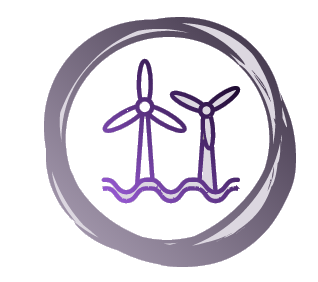 ООО «Независимая Энергосбытовая Компания ЮгЭнерго»ПолноеНаименованиеОбщество с ограниченной ответственностью «Независимая Энергосбытовая Компания ЮгЭнерго»СокращенноенаименованиеООО «НЭК ЮгЭнерго»Юридический адрес	400005 г. Волгоград, проспект имени В.И. Ленина, 92, офис 7, 8.Почтовый адрес400005 г. Волгоград, проспект имени В.И. Ленина, 92, офис 7, 8.ИНН3444271030КПП345901001ОГРН1193443000520Контактные телефоны8-(8442) 32-54-00Расчётный счет40702810300810006026Корреспондентский счет30101810145250000411БИК 044525411Полное наименование банкаФилиал «Центральный» Банка ВТБ (ПАО) г. МоскваГенеральный директорНеменущая Олеся Александровна.  Действует на основании Устава.Региональной директор ЮФО Павлова Виктория Александровна E-mail:YugEnergoVlg@yandex.ru